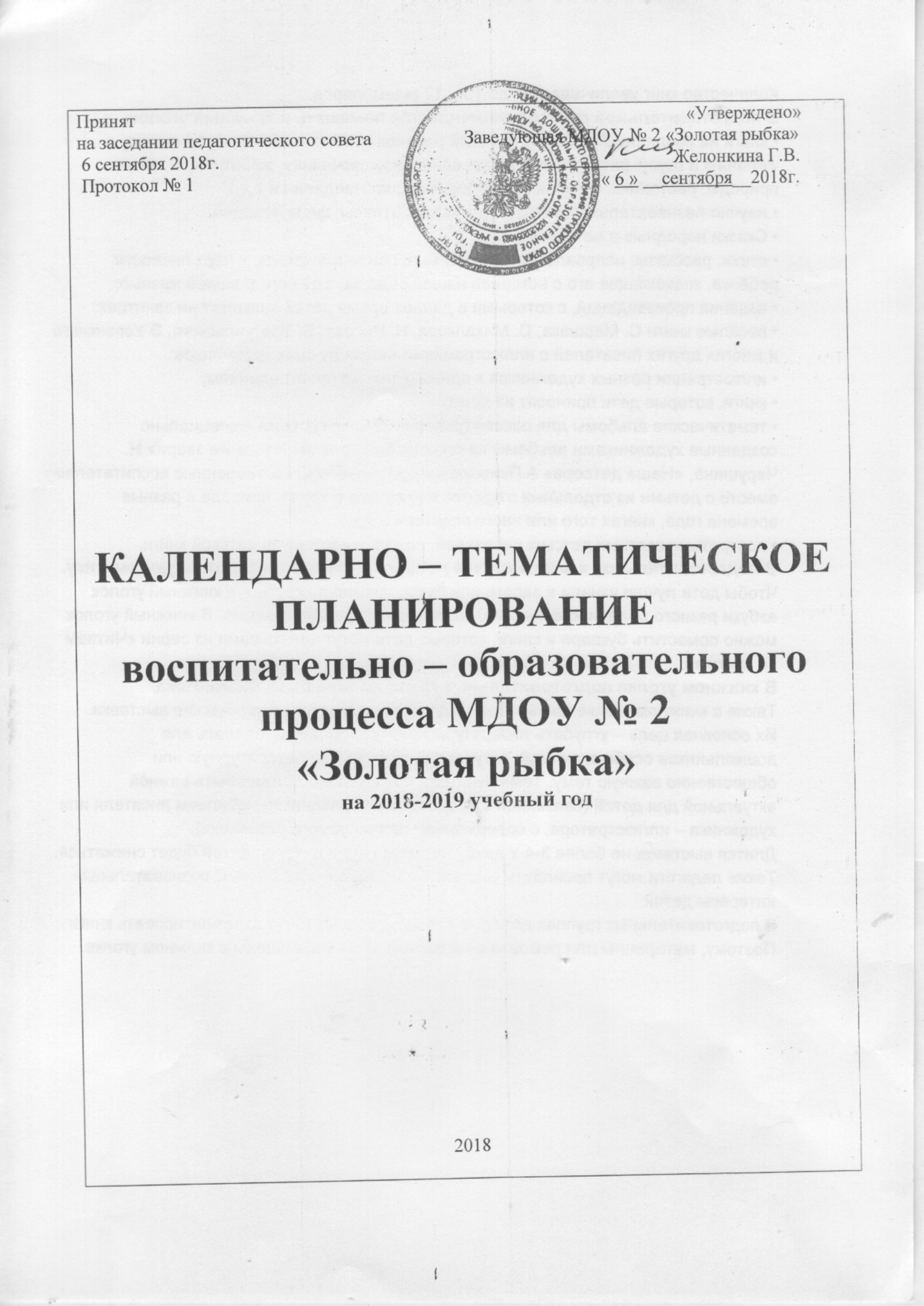 Календарно – тематическое планирование2 группа раннего возрастаКалендарно-тематический план на 2018-2019 уч. г.г. 2 младшая группаКалендарно-тематический план на 2018-2019 уч. г.г.средняя группаКалендарно-тематический план на 2018-2019 уч. г.г.группа старшая Календарно-тематический план на 2018-2019 уч. г.г.группа подготовительная МесяцТемы неделиИтоговые мероприятияСентябрь/неделя1.Адаптационный период2. Детский сад3. Детский сад4.Осень1. Развлечение «Матрешкино новоселье»2. Игра «День рождения Мишутки»3.С/р игра «Детский сад»4.Развл. «Здравствуй ,осень золотая»Октябрь/неделя1.Я в мире человек2. Я в мире человек3. Мой дом4. Мой дом1. Фотоколлаж «Моя семья»2. Фотовыставка «Дети нашей группы»3.С/р игра «Семья»4.Альбом «Наша группа»Ноябрь /неделя1.Мой дом2. Мой дом3. Мой дом4. Новогодние праздники1.Кукольный спектакль «Теремок»2.Развлечение «В гости к бабушке»3.Игра «Мои игрушки»4. Рисование  «Снег идет»Декабрь /неделя1. Новогодние праздники2. Новогодние праздники3. Новогодние праздники4. Новогодние праздники1.Выставка рисунков «Веселые снежинки»2.   Развлечение «Хоровод у елочки»3.Д/и «Зимние забавы»4.Утренник «Здравствуй , елочка»Январь/неделя1. Зима2. Зима3. Зима4. Зима1.Фотоколлаж «Зимушка хрустальная»2.Кукольный спектакль «Заюшкина избушка»3.Стих «Снегирек»4. Лепим снеговикаФевраль/неделя1. Мамин день2. Мамин день3. Мамин день4. Мамин день1. С/р игра «Семья»2.Игра «Мишутка проснулся»3.Игра «У нас в гостях бабушка»4. Выставка детского творчества «Дружная семейка»Март /неделя1.Мамин день2. Народная игрушка3. Народная игрушка4. Народная игрушка1.Утренник «Я для милой мамочки»2. Выставка детских народных игрушек3. У нас в гостях бабушка (развлечение)4. Инсценирование песни «Неваляшка»Апрель/неделя1. Весна2. Весна3. Весна4. Весна1.Театр на фланелеграфе «На бабушкином дворе»2.Инсценирование  «Ой, бежит ручьем вода»3.Досуг «Весна, весна красна»4.Рисование «Первоцветы»Май/неделя1. Лето 2. Лето3. Лето4. Лето1.Забава «Музыкальные заводные игрушки»2. «Во саду ли,  огороде»3.Рисунки на асфальте4.Фотоколлаж «Здравствуй ,лето!»МесяцТемыИтоговые мероприятияСентябрь1.«Адаптационный период»2. «Адаптационный период»3.«Экскурсия по детскому саду»4. «Хорошо у нас в саду»1.Развлечение «Матрешкино новоселье»2. Игра «День рождения Мишутки»3. Дети нашей группы (фотоколлаж)4. С/р игра «Детский сад»Октябрь1. «Кто заботится о детях в детском саду»2. «Повара готовят вкусно»3. «Кто нас лечит»4. «Работа в прачечной»1. С/р игра «Столовая»2. Н/игра «Заюшкина избушка»3. Ср игра «Больница»4. Выставка детских работНоябрь 1.«Осень»2. «Овощи» 3.«Фрукты»4. «Витамины»1. Развлечение «Осень, осень в гости просим»2.Игра «Покажи Мишутке наш огород»3.Фотоальбом «Фрукты»4.Д/игра «Витамины»Декабрь 1. «Домашние животные»2. «Домашние птицы»3. «Дикие животные»4. «Новый год»1. Игра «Покормим животных»2.Игра «Покормим птиц»3. Настольный театр «Заюшкина избушка»4.Праздник «Здравствуй, новый год!»Январь1. «Рождественские каникулы»2. «Вспомним ёлку»3. «Зимушка-зима»4. «Зоопарк»1. Выставка детских работ «Хорошо зимой»2. Выставка детских работ «Елочка – красавица всем ребятам нравится»3.Игра «Мы водили хоровод»4.Кукольный спектакль «Ёж и грибок»Февраль1. «Одежда»2. «Посуда»3. «Родная страна»4.  «Мебель»1. Выставка детских работ «Украсим шапочку и шарфик»2. Театрализованная деятельность по сказке К.И. Чуковского «Федорино горе»3.Праздник «День защитника Отечества»4.Игра «Каждой вещи свое место»Март 1. «Мамин праздник»2. «Транспорт»3. «Осторожно, дорога!»4. «Опасности вокруг нас»1. Утренник «Праздник наших мам!»2.С/р игра «Шоферы»3. Аппликация «Светофор»4. тематическая игра «Как не попасть в беду»Апрель1. «Свойства материалов»2. «Комнатные растения»3. «К нам пришла весна»4. «Здоровье надо беречь»1. Тематическая игра «Что из чего сделано?»2. Выставка детских работ, выполненных в технике пластилинографии на тему: «Красивый цветок»3. Весенний утренник «В гости к Бурёнке»4. Кукольный спектакль по стихотворению А. Барто «Девочка чумазая».  Май1. «День Победы»2. «Предметы вокруг нас»3. «Моё город»4. «Мониторинг»1. Игра «Салют»2. диагностическое обследование по ФЦКМ, Пр и ПрК.3. составление  и просмотр презентации «Мой Козьмодемьянск»4. Оформление мониторинговых таблиц.МесяцТемы неделиИтоговые мероприятияСентябрь1. «Наш детский сад»2. «Мониторинг»3. «Мой город Козьмодемьянск»4. «Собираем осенний урожай. Овощи»1. «Экскурсия по детскому саду» 2. Оформление мониторинговых таблиц.3. Просмотр фотоальбома «Мой город Козьмодемьянск»4. фотовыставка «Наш осенний урожай»Октябрь1. «Фрукты»2. «Я и моя семья»3. «Профессии»4. «Золотая осень».5. «Деревья »1. Продуктивная деятельность «Фрукты»2. Оформление фотовыставки«Моя семья».3. Экскурсия в поликлинику.4. Утренник «Добрые дела Мухоморки».5. Продуктивная деятельность «Ветка рябины».Ноябрь 1. «Моя страна»2. «Мебель»3. «Посуда»4.«Пусть всегда будет мама».1. Экскурсия в мини-музей «Марийская изба»2. П/д «Мебель для кукол»3. Декор/ рисование «Посуда для Мишутки».4. Развлечение «День матери»Декабрь 1. «Транспорт. Виды транспорта»2. «Правила дорожного движения»3. «Игрушки»4. «Новый год».1. НОД«На чём мы ездим» с использованием ИКТ.2. целевая прогулка к пешеходному переходу и светофору.3. П/ д. «Моя любимая игрушка».4. Утренник «День рождение Нового года».Январь1. «Рождество»2. «Зима»3. «Зимние игры и забавы»4. «Одежда. Обувь. Головные уборы».1. Просмотр мультфильма «Рождество»2.П/д «Морозные узоры»3. Физ. досуг «Всем нам нравится зима».4. Д/ рисование «Украсим шарфики и рукавички»Февраль1. «Дикие животные»2. «Домашние животные и птицы»3. День защитника Отечества».4. Книги.1. НОД «Как зимуют звери в лесу».2. Аппликация «Будка для собаки».3. Лепка «Вертолёт».4. Театр/деятельность по сказке К.И.Чуковского «Телефон».Март 1. «Милая мама» 2. «Весна»3. Народная игрушка.4. Птицы.1. Утренник «Каждый по своему маму поздравит».2. Чтение сказки «Медведь и солнце» Н. Сладкова.3. Пр/ д. «Роспись матрёшки».4. Выставка совместных поделок «День птиц»Апрель1. «Здоровье надо беречь»2. «Насекомые»3. «Комнатные растения»4. «Весна. Цветы»1. День здоровья2. конструирование из бумаги «Бабочка»3.Пр./д «Цветок в горшке»4. Утренник «Весна-красна»Май1. «День Победы»2. «Мониторинг»3. «Что растёт в лесу. Грибы»4. «Скоро лето к нам придёт»1. Возложение цветов к памятнику воинской славы2. Оформление мониторинговых таблиц.3. Драматизация сказки  В.Сутееева «Под грибком»4. Кол/ ап. «Кузовок с ягодами»ПериодТема неделиИтоговое мероприятиеСентябрьСентябрьСентябрь1 неделяЗдравствуй, детский сад!Развлечение  «День знаний»2 неделяОсень в гости к нам идёт. Грибы.Просмотр презентации «Осень»3 неделяОвощи и фрукты.Коллективная аппликация «Дары осени»4 неделяМой город КозьмодемьянскПросмотр фотоальбома «Мой город Козьмодемьянск»ОктябрьОктябрьОктябрь1 неделяЯ вырасту здоровым!Продукт.деятельность «Виды спорта»2 неделяДом, квартира, мебель НОД «Построим кукле дом»3 неделяПрофессииМини-экскурсия на кухню4 неделяЗолотая осень в произведениях писателей и художников.Осенний утренник.НоябрьНоябрьНоябрь1 неделяДень народного единстваПродукт.деятельность «Моя Россия»2 неделяЧеловекИгра-драматизация по сказке К.Чуковского «Мойдодыр»3 неделяМоя семьяПроект «Моя семья»4 неделяМама – милая моя!Развлечение «День матери»ДекабрьДекабрьДекабрь1 неделяПосуда.НОД с использованием ИКТ «Посуда»2 неделяПродукты питанияТестопластика «Пироги и крендельки»3 неделяЭлектроприборы.Продуктивная деятельность «Наша квартира»4 неделяПраздник Новый годНовогодний утренникЯнварьЯнварьЯнварь1 неделяПраздничные дни2 неделяДомашние животные.Инсценирование сказки «Зимовье зверей» 3 неделяДикие животные леса и жарких стран.Викторина «Загадки и отгадки»4 неделяЗима.Физ. досуг «Смешные снеговики»ФевральФевральФевраль1 неделяОдежда, обувь, головные уборы Продукт.деятельность «Роспись платка»2 неделяВиды транспорта.КВН  «Путешествуем по миру»3 неделяДень защитника отечестваРазвлечение «Будем в армии служить»4 неделяМасленицаРазвлечение «Широкая масленица»МартМартМарт1 неделяМеждународный женский деньУтренник «Мамин праздник»2 неделяБереги себя!Дид. игры и задания «Знатоки безопасности»!3 неделяНародная культура и традиции.НОД  «Как жили наши предки»4 неделяПтицы наших лесов. Фольклорное развлечение.АпрельАпрельАпрель1 неделяЗдоровье надо беречьДень здоровья.2 неделяВесна.Выставка детских работ «Весна-красна»3 неделяДень космонавтики.Продуктивная деятельность «На встречу к  звёздам»4 неделяДеревья и кустарники.Весенний утренникМайМайМай1 неделяДень ПобедыВозложение цветов к памятному знаку «День Победы»2 неделяПрошлое предметов.Просмотр презентации «Что было раньше»3 неделяВодное царство.Экспериментирование «Путешествие капельки»4 неделяСкоро лето к нам придётПраздник «Лето»ПериодТема неделиИтоговое мероприятиеСентябрьСентябрьСентябрь1 неделяДень знанийРазвлечение  «Нам звонок о школе скажет»2 неделяМоё летоОформление стенгазеты «Хорошо нам было летом»!3 неделяБерегите лес!ОД «Что такое праздник леса!»4 неделяМой город КозьмодемьянскПросмотр презентации «Наш город - Козьмодемьянск»5 нед сент.- 1 неделя окт.День дошкольного работникаКонцерт «Для любимых воспитателей»ОктябрьОктябрьОктябрь2 неделяОсень в произведениях писателей и художниковПродуктивная деятельность «Осень золотая»3 неделяПраздник ПокроваПросмотр развлечения «Великий Покров»4 неделяДомашние питомцыКонкурс «Мы в ответе за тех, кого приручили»5 неделяЧем ты осень хороша!Осенний утренник.НоябрьНоябрьНоябрь1 неделяВ единстве наша силаПродукт. деятельность «Границы России»2 неделяЧеловек, часть природыОД «Мы жители планеты Земля»3 неделяАзбука дорожного движенияМини-Проект «Карта моего села»4 неделяЧтобы мама не грустила!Развлечение «День матери»ДекабрьДекабрьДекабрь1 неделяМой домПродуктивная деятельность «Я себе построю дом- пусть уютно будет в нём»2 неделяКомпьютер хочет подружитьсяКомпьютерная игра«Всезнайка»3 неделяВолшебница ЗимаПродуктивная деятельность «Серебряная сказка»4-5 неделяНовый год и РождествоНовогодний утренник, просмотр мультфильма «Рождество Христово»ЯнварьЯнварьЯнварь1 неделяПраздничные дни2 неделяЗима. Зимние забавыспортивный досуг «За здоровьем всей семьёй»3 неделяБезопасность вокруг насРазвлечение «Знатоки правил безопасности»4 неделяЗимующие птицыАкция: Покормите птиц зимой: изготовление кормушек для птиц.ФевральФевральФевраль1 неделяДикие животные наших лесовВечер загадок «Кто живёт в лесу»2 неделяЖивотные Севера и жарких странСовместный коллаж «Животные Севера и жарких стран».3 неделяДень защитника отечестваРазвлечение «Бравые солдаты»4 неделяНародные праздникиРазвлечение «Здравствуй масленица».МартМартМарт1-2 неделяСемья. Мамин праздникУтренник «Сегодня праздник наших мам».Опытническая деятельность «Растим цветы для мамы»3 неделяИдёт весна. Спешит весна.Вечер тематических загадок и стихотворений о весне4 неделяПерелётные птицыФольклорное развлечение «Сороки».5 неделяНеделя детской книгиЭкскурсия в библиотекуАпрельАпрельАпрель1 неделяМоя малая родина. Моё селоОформление альбома «Наш родной Козьмодемьянск».2 неделя ПрофессииОД «Кем я буду?»3 неделяЗемля – наш общий домРазвлечение «День Земли»4 неделяВолшебница веснаВыставка детских работ  «Пришла красавица - Весна» МайМайМай1 неделяЯ помню, я горжусьРазвлечение «День Победы»2 неделяРоссия богата талантамиПросмотр презентации «Выдающиеся люди России»3 неделяШкола и учителяЭкскурсия в школу4 неделяДо свиданья детский садУтренник «До свиданья детский сад!»